Família /FotoPaís/Nome da famíliaAfinidadesAfinidadesAfinidadesAfinidadesAfinidadesFamília /FotoPaís/Nome da famíliaRendimento mensalAgregado familiarRuaCasa/HabitaçãoOutros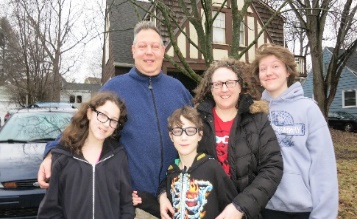 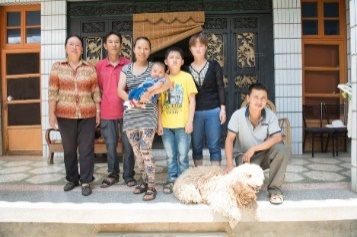 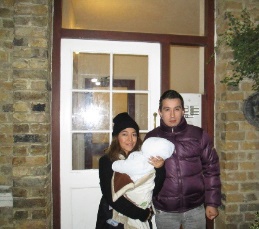 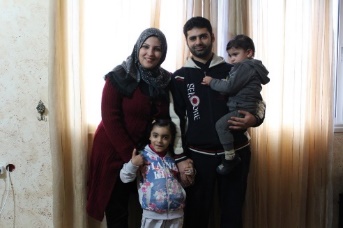 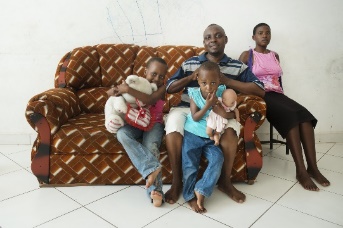 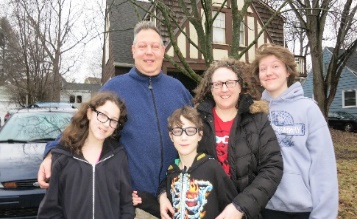 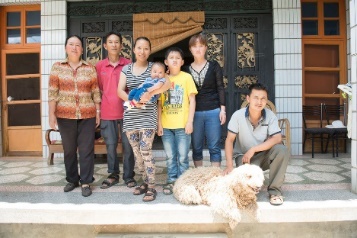 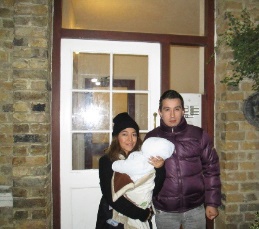 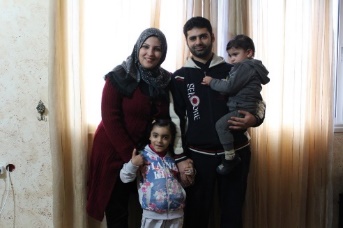 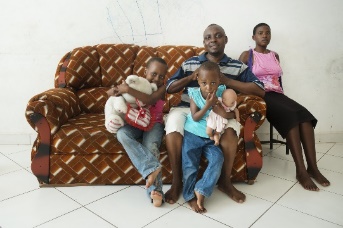 Família /FotoPaís/Nome da famíliaAfinidadesAfinidadesAfinidadesAfinidadesAfinidadesFamília /FotoPaís/Nome da famíliaRendimento mensalAgregado familiarRuaCasa/HabitaçãoOutros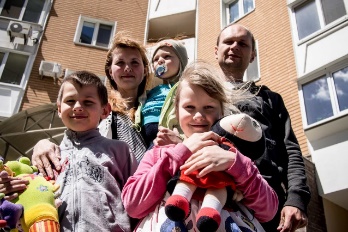 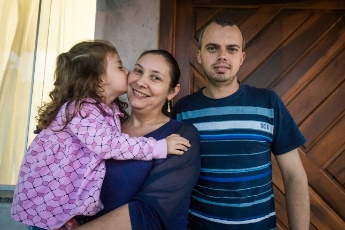 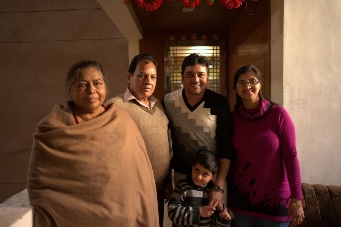 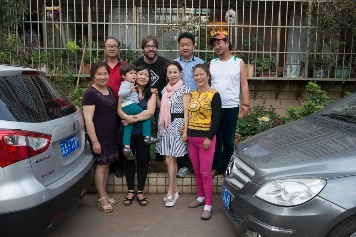 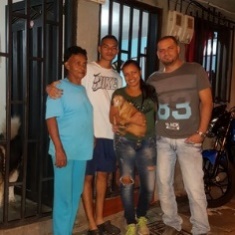 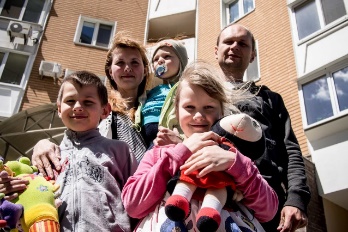 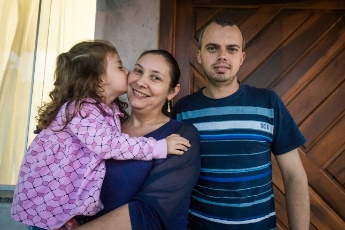 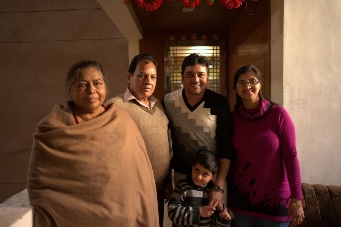 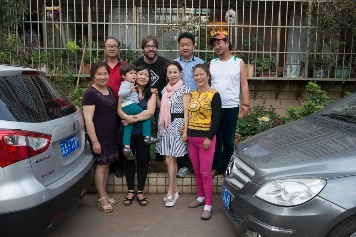 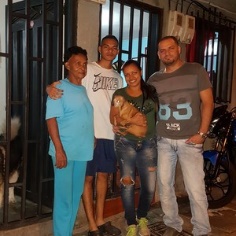 